Комунальне підприємство «Житлово-комунальний сервіс «Порто - Франківський» ДК 021:2015- 39224000-8Мітли, щітки та інше господарське приладдя(Мітли березові)м. Одеса - 2022Тендерна документація для процедури закупівлі «Відкриті торги»Додаток 1Тендерної документації ФОРМА «ТЕНДЕРНА ПРОПОЗИЦІЯ»(форма, яка подається Учасником)	Ми, __________________________________________(в цьому місці зазначається повне найменування юридичної особи/ПІБ фізичної особи - Учасника) надає свою пропозицію щодо участі у відкритих торгах за предметом закупівлі за кодом  ДК 021:2015- 39224000-8  Мітли,  щітки та інше господарське приладдя (Мітли березові).	Вивчивши тендерну документацію та технічні вимоги на виконання зазначеного вище, ми, уповноважені на підписання Договору, маємо можливість та погоджуємося виконати вимоги замовника та Договору за наступною ціною:1. У разі визначення нас переможцем та прийняття рішення про намір укласти договір про закупівлю, ми візьмемо на себе зобов'язання виконати всі умови, передбачені договором.2. Ми погоджуємося дотримуватися умов цієї пропозиції протягом _________ календарних днів з дня кінцевого строку подання  тендерних пропозицій. 3. Ми погоджуємося з умовами, що ви можете відхилити нашу чи всі тендерні пропозиції згідно з умовами тендерної документації та розуміємо, що Ви не обмежені у прийнятті будь-якої іншої пропозиції з більш вигідними для Вас умовами.  4. Ми розуміємо та погоджуємося, що Ви можете відмінити процедуру закупівлі у разі наявності обставин для цього згідно із Законом. 5. Якщо нас визначено переможцем торгів, ми беремо на себе зобов’язання підписати договір із замовником не пізніше ніж через 20 днів з дня прийняття рішення про намір укласти договір про закупівлю та не раніше ніж через 10 днів з дати оприлюднення на веб-порталі Уповноваженого органу повідомлення про намір укласти договір про закупівлю. 6. Зазначеним нижче підписом ми підтверджуємо повну, безумовну і беззаперечну згоду з усіма умовами проведення процедури закупівлі, визначеними в тендерній документації. Посада, прізвище, ініціали, підпис уповноваженої особи Учасника, завірені печаткою. ________________________________________________________Додаток 2									 до Тендерної документації Кваліфікаційні критерії до учасника відповідно до статті 16 Законута спосіб їх документального підтвердження.Для підтвердження відповідності кваліфікаційним (кваліфікаційному) критеріям, учасник повинен надати у складі тендерної пропозиції наступні документи:	1. Інформаційну довідку в довільній формі про наявність обладнання та матеріально-технічної бази, що необхідні для забезпечення поставки продукції, що є предметом закупівлі.	2. Інформаційну довідку в довільній формі про наявність в учасника працівників відповідної кваліфікації, які мають необхідні знання та досвід, необхідних для виконання умов договору.	3 Учасник повинен надати довідку в довільній формі про наявність аналогічного договору за підписом уповноваженої посадової особи, скріплена печаткою Учасника, з зазначенням інформації щодо досвіду виконання аналогічного (-их) договору(-ів), що виконувався в  2020-2021 році (Аналогічним слід вважати договір щодо поставки матеріалу закупівлі) та надати копії договорів (з усіма укладеними додатковими угодами, додатками та специфікаціями до договору), що вказані в довідці. 	4 Наявність фінансової спроможності:  копії фінансового балансу, звіту про фінансові результати за 2021рік, звіту про рух грошових коштів за 2021 рік та копії фінансового балансу за 2021 рік з відміткою уповноваженого органу про прийняття зазначених документів. У разі, якщо тендерна пропозиція учасника не містить документального підтвердження відповідності кваліфікаційним критеріям, або якщо документальне підтвердження не відповідає вимогам, встановленим Замовником, або якщо  документальне підтвердження вказує на невідповідність учасника кваліфікаційним вимогам, Учасник вважається таким, що не відповідає кваліфікаційним критеріям, а його тендерна пропозиція відхиляється на підставі ст. 31 Закону. . У разі встановлення замовником порушення умов раніше укладених договорів, стосовно неналежного їх виконання, відсутності обладнання, машин і механізмів, тендерна пропозиція учасника буде відхилена, як така, що не відповідає кваліфікаційним вимогам.Додаток № 3Тендерної документаціїПРОЕКТ ДОГОВОРУпро закупівлю товарівДОГОВІР ПОСТАВКИ № _____м. Одеса	                                                                                                      «___» _______ 2022 року______________________ (що є платником _____________________), надалі іменоване Постачальник, в особі _______________________ча, який діє на підставі _______________, з однієї сторони, та КОМУНАЛЬНЕ ПІДПРИЄМСТВО «ЖИТЛОВО-КОМУНАЛЬНИЙ СЕРВІС «ПОРТО - ФРАНКІВСЬКИЙ» (що є платником податку на додану вартість на загальних підставах), надалі іменується Замовник, в особі директора Рязанової Антоніни Федорівни, яка діє на підставі Статуту, з другої сторони, іменовані в подальшому кожний окремо «Сторона», а разом – «Сторони», уклали це договір про закупівлю товарів (надалі - Договір) про таке:1. ПРЕДМЕТ ДОГОВОРУ1.1. В порядку та на умовах, визначених цим Договором, Постачальник зобов’язується передати в строк у власність Замовника «Товар», в асортименті, кількості та за цінами, що визначено Сторонами у Специфікації (Додаток 1), яка є невід’ємною частиною до цього Договору, а Замовник зобов’язується прийняти цей Товар та оплатити його.1.2. Під Товаром, що є предметом поставки за цим Договором, розуміється:  ДК 021:2015 - 39224000-8  Мітли,  щітки та інше господарське приладдя  (Мітли березові).2. КІЛЬКІСТЬ І ЯКІСТЬ ТОВАРУ2.1. Кількість Товару підтверджується видатковою накладною. Номенклатура, ціна, кількість та асортимент Товару повинні відповідати Специфікації.2.2. Кількість Товару, що поставляється може бути зменшена Замовником в односторонньому порядку в разі недостатності реального фінансування закупівлі, про що він письмово повідомляє Постачальника.2.3. Товар повинен відповідати технічним, якісним або іншим умовам, які пред'являються до товару даного виду.2.4. Якість Товару підтверджується наявністю сертифіката якості або паспортом виробника і повинна відповідати Держстандартам, технічним умовам, які пред'являються до товару даного виду.2.5. Кількість Товару підтверджується видатковою накладною. Номенклатура, ціна, кількість та асортимент Товару повинні відповідати Специфікації.2.6. Кількість Товару, що поставляється може бути зменшена Замовником в односторонньому порядку в разі недостатності реального фінансування закупівлі, про що він письмово повідомляє Постачальника.2.7. Товар повинен відповідати технічним, якісним або іншим умовам, які пред'являються до товару даного виду.2.8. Якість Товару підтверджується наявністю сертифіката якості або паспортом виробника і повинна відповідати Держстандартам, технічним умовам, які пред'являються до товару даного виду. 2.9. Гарантія на Товар становить 12 (дванадцять) місяців із моменту його поставки Замовнику. Постачальник гарантує якість Товару на протязі гарантійного строку, крім випадків псування через недотримання Замовником (третіми особами) умов його збереження, монтажу та/або використання. 2.10. У разі виявлення невідповідності кількості та/або якості (недоліків, дефектів) Товару (п. 2.1, 2.3 Договору) Замовник негайно повідомляє про це Постачальника вимогою в письмовій формі зі складанням акту про виявлення недоліків, дефектів із представником перевізника.2.11. При виявленні в процесі використання Товару недоліків (прихованих недоліків та дефектів) Товару щодо вимог за пунктом 2.3. Договору, представниками Сторін складаються відповідні акти про виявлення недоліків, дефектів. Для цього, уповноважений представник Постачальника зобов’язаний з’явитися по виклику Замовника не пізніше 5 (п’яти) робочих днів після отримання сповіщення, якщо в ньому не вказаний інший строк явки. У день прибуття Постачальника до Замовника Сторонами складається і підписується відповідний акт про виявлення недоліків, дефектів. Сторони підтверджують, що у разі нез’явлення Постачальника в обумовлений термін для складання відповідного акту, такий акт за підписом лише з боку Замовника матиме юридичну чинність для Постачальника та обов’язковий для його виконання. 2.12. При настанні випадків за пунктами 2.10 Договору та/або 2.11 Договору, Постачальник протягом 14-ти календарних днів з моменту пред’явлення відповідної вимоги або акта про виявлення недоліків, дефектів, за свій рахунок зобов’язаний негайно усунути порушення (щодо кількості та/або якості Товару: усунення недоліків, дефектів, заміни Товару належної якості), якщо не доведе, що це виникло внаслідок порушення Замовником правил експлуатації або зберігання Товару, або повернути оплату за Товар. У разі усунення дефектів у Товарі, гарантійний строк експлуатації продовжується на час, протягом якого такий Товар не використовувався через дефект, а при зміні Товару-гарантійний строк обчислюється заново від дня заміни.3. УМОВИ ПОСТАЧАННЯ І ПРИЙМАННЯ ТОВАРУ3.1. Строк поставки Товару – 3 (три) робочих  дня з дня отримання письмової заявки Замовника на поставку партії Товару.3.2. Товар постачається партіями на територію КП «ЖКС «Порто – Франківський» за адресою: 65023, місто Одеса, вулиця Льва Толстого, 5. Ціна товару враховує вартість доставки товару до Замовника.3.3. Постачальник надає на адресу Замовника такі товаросупроводжувальні документи: - видаткова накладна;- рахунок.А також на вимогу Замовника:- сертифікат якості товару, креслення на товар.3.4. По прибуттю Товару в кінцевий пункт призначення, його прийом проводиться безпосередньо вантажоотримувачем. Право власності на Товар, що підлягає постачанню за цим Договором, переходить від Постачальника до Замовника з моменту отримання Товару та підписання Сторонами видаткової накладної.3.5. У разі виявлення не якісності або недостачі Товару, виклик представників Постачальника обов'язковий.3.6. Правильність та повноту оформлення товаросупроводжувальних документів і пов'язаних із цим затримок при відвантаженні Товару приймає на себе Постачальник. 3.7. При виникненні додаткових витрат у зв'язку з неправильністю оформлення товаросупроводжувальних документів або неможливості відправлення Товару з вини Постачальника, такі витрати (у тому числі по доставці Товару в кінцевий пункт призначення) покриваються останнім.4. ЦІНА ТОВАРУ І ЗАГАЛЬНА ВАРТІСТЬ ДОГОВОРУ4.1. Ціна Товару встановлюється в національній валюті України. Загальна сума Договору визначається вартістю партій Товару, поставлених відповідно до Специфікації (Додаток 1). 4.2. При цьому загальна вартість Договору складає _________________ (___________________), у т.ч. ПДВ – ____________ грн.4.3. До суми Договору включені всі необхідні податки, збори та обов’язкові платежі, що мають бути сплачені у даному випадку та витрати на транспортування предмету закупівлі.5. УМОВИ ПЛАТЕЖІВ5.1. Засобом платежів є національна валюта України - гривня. Ціна включає податки, збори та інші обов’язкові платежі до бюджетів, передбачені чинним законодавством України.5.2. Замовник проводить оплату поставленого Товару на підставі рахунку та видаткової накладної шляхом перерахування коштів на рахунок Постачальника, протягом 60-ти (шістдесят) календарних днів з моменту поставки партії Товару. 6. ПРАВА ТА ОБОВ’ЯЗКИ СТОРІНЗамовник зобов’язаний:6.1. Своєчасно та в повному обсязі приймати і сплачувати за поставлений Товар.Замовник має право:6.2. Достроково розірвати цей Договір у разі невиконання Постачальником своїх зобов’язань, повідомивши про це у 15-ти денний строк.6.3. Контролювати поставку Товарів.6.4. Повернути рахунок Постачальнику без здійснення оплати, в разі неналежного оформлення документів (відсутність печатки, підписів тощо).Постачальник зобов’язаний:6.5. Забезпечити поставку відповідної якості Товарів у строки  та на умовах цього Договору.Постачальник має право:6.6. Своєчасно та в повному обсязі отримувати плату за поставлені Товари.6.7. На дострокову поставку Товарів за письмовим погодженням Замовника.6.8. Достроково розірвати цей Договір у разі невиконання Замовником своїх зобов’язань, повідомивши про це у 15-ти денний строк.7. ВІДПОВІДАЛЬНІСТЬ СТОРІН7.1. За невиконання або неналежне виконання зобов’язань згідно з даним Договором Постачальник та Замовник несуть майнову відповідальність у відповідності з чинним законодавством України. 7.2. При невиконанні та/або неналежному виконанні Постачальником взятих на себе зобов’язань за Договором, Замовник має право розірвати Договір в односторонньому порядку. У цьому випадку Договір вважається розірваним через 10 (десять) календарних днів з дня отримання Постачальником письмового повідомлення Замовника про односторонню відмову від цього Договору.7.3. У разі затримки строків поставки Товару, або поставки не в повному обсязі, заявленому Замовником, Постачальник сплачує пеню в розмірі подвійної облікової ставки НБУ від вартості ненаданого Товару за кожен день прострочення, включаючи день фактичного виконання зобов’язань та штраф в розмірі 10% від вартості партії Товару, поставленої з порушенням строку.Сплата пені не звільняє Сторони від виконання прийнятих на себе зобов’язань по Договору.7.4. У разі постачання неякісного Товару Замовнику Постачальник відшкодовує усі понесені збитки Замовником, в тому числі вартість пошкодженого майна в разі використання неякісного Товару.7.5. У разі затримки строків заміни неякісного Товару Постачальник сплачує неустойку у розмірі подвійної облікової ставки НБУ від вартості партії Товару за кожний день затримки.7.6. При порушенні Замовником строку оплати Товару, Замовник оплачує Постачальнику пеню в розмірі облікової ставки НБУ від вартості Товару, оплату якого було затримано за кожен день прострочення.7.7. Згідно з Законом України «Про внесення змін до Податкового Кодексу України та деяких інших законодавчих актів України» № 1621-VІІ від 31.07.2014р., з 01.01.2015р. усі податкові накладні повинні надаватись тільки в електронній формі. Відповідно до Закону України № 1797-VIII від 21.12.2016р. податкова накладна має містити код УКТ ЗЕД. Відсутність податкової накладної, складеної в електронній формі та відсутність факту реєстрації Постачальником товарів/послуг податкових накладних в ЄРПН не дає права Замовнику на включення сум податку на додану вартість до складу податкового кредиту та не звільняє Постачальника від обов'язку включення суми ПДВ, вказаної в податковій накладній, до суми податкових зобов'язань за відповідний звітний період. Замовник користується послугами «М.Е.Dос» для реєстрації в Єдиному реєстрі податкових накладних та обміну документами в електронному вигляді з урахуванням вимог законодавства України. У разі відмови Постачальника надати податкову накладну або в разі порушення ним порядку заповнення відповідно до ст. 201 ПК України та / або у разі порушення порядку реєстрації податкової накладної в Єдиному реєстрі податкових накладних,  в результаті чого Замовник втратив право на податковий кредит, Постачальник зобов'язується відшкодувати Замовнику суму в розмірі податку на додану вартість визначену згідно законодавства України, а також понесені Замовником у такому випадку штрафні санкції.7.8. Сторони прийшли до взаємної згоди щодо можливості застосування оперативно-господарських санкцій в порядку, передбаченому статтями 235 і 237 Господарського кодексу України, у разі невиконання чи неналежного виконання зобов’язань, передбачених цим Договором. 7.8.1. За невиконання чи неналежне виконання зобов’язань, передбачених цим Договором, Сторонами можуть застосовуватися такі оперативно-господарські санкції:- одностороння відмова від виконання свого зобов'язання управленою Стороною, із звільненням її від відповідальності за це - у разі порушення зобов'язання другою Стороною; - відмова від оплати за зобов'язанням, яке виконано неналежним чином;- відмова від встановлення на майбутнє будь-яких господарських відносин із Стороною, яка порушує зобов’язання;- одностороння відмова від цього Договору у повному обсязі або частково (розірвання Договору). 7.8.2. Про застосування оперативно-господарської санкції (однієї, декількох одночасно чи одночасно усіх, передбачених цим Договором) Замовник письмово повідомляє другу Сторону. Письмове повідомлення про застосування оперативно-господарської санкції передається під розписку представнику Сторони щодо якої застосовується оперативно-господарська санкція або направляється рекомендованим цінним листом (з описом вкладення та повідомленням про вручення) на адресу фактичного місцезнаходження Сторони, зазначену в цьому Договорі, або направляється у вигляді скан - копії на електронну адресу Сторони, зазначену в цьому Договорі. 7.8.3. У разі застосування будь-якої оперативно-господарської санкції, цей Договір вважається розірваним через 10 (десять) календарних днів з дня направлення Замовником письмового повідомлення, незалежно від того чи отримано таке письмове повідомлення іншою Стороною. 7.9. У випадку застосування до Замовника будь-яким контролюючим органом штрафних санкцій, щодо недостовірності відомостей зазначених у п. 10.16 цього Договору, Постачальник зобов’язаний відшкодувати Замовнику усі понесені витрати за вимогою останнього.8. ФОРС-МАЖОР8.1. Сторони прийшли до згоди про те, що у випадку виникнення форс-мажорних обставин (виникнення непереборної сили, яка не залежить від дії Сторін, а саме: війни, військових дій, блокади, ембарго, пожежі, повені та інших стихійних лих чи сезонних природних явищ, дій інших держав, міжнародних санкцій, валютних обмежень, зміни національного законодавства, обмежень, введених органами державної влади, знеструмлення електромережі, збоїв комп’ютерних систем тощо), які роблять неможливим виконання Сторонами своїх обов'язків, Сторони звільняються від виконання своїх обов'язків на час дії вказаних обставин. 8.2. У випадку, якщо дія вказаних обставин продовжується більш ніж 30 днів, кожна із Сторін має право на розірвання договору і не несе відповідальності за це при умові, що вона сповістила про це іншу Сторону не пізніше ніж за 10 днів до розірвання.8.3. Достатнім доказом дії фоpс-мажоpних обставин є довідка, яка видана органами Торгової промислової палати України або організацією, на яку Урядом покладені обов'язки по ліквідації таких обставин. 9. РОЗГЛЯД СПІРНИХ ПИТАНЬ9.1. Всі суперечки, що виникатимуть між Сторонами при виконанні умов даного договору, будуть вирішуються шляхом рівноправних доброзичливих переговорів, а при не досягненні згоди – вирішується в судовому порядку за встановленою підвідомчістю та підсудністю такого спору відповідно до чинного законодавства України.10. ІНШІ УМОВИ10.1. Даний Договір набуває сили з моменту його підписання і діє до 31.12.2022 року, а в частині проведення розрахунків – до їх повного виконання Сторонами.10.2. Даний Договір складений у двох оригінальних примірниках українською мовою, по одному для кожної із Сторін, які мають однакову юридичну силу.10.3. Після підписання даного Договору всі попередні переговори за ним, листування, попередні угоди та протоколи про наміри з питань, які так чи інакше стосуються предмету даного Договору, втрачають юридичну силу.10.4. Зміни, доповнення, додатки до даного Договору, його пролонгація або дострокове розірвання будуть дійсні при умові, якщо вони здійснені в письмовій формі і підписані уповноваженими на це представниками обох Сторін. Додаткові угоди та додатки до цього Договору є його невід’ємними частинами і мають юридичну силу у разі, якщо вони викладені у письмовій формі та підписані Сторонами.10.5. Документи, що підписані за допомогою факсимільного зв’язку, мають юридичну силу до отримання оригіналів документів. Протягом 10 днів з дня їх підписання за допомогою факсимільного зв’язку, оригінали повинні бути передані Сторонами один одному. Усі повідомлення, що стосуються цього Договору, вважаються поданими належним чином, якщо вони передані за адресою Сторін рекомендованим листом з повідомленням про вручення чи направлені електронною поштою Стороні з обов’язковим підтвердженням про отримання.10.6. Жодна із сторін не має права передачі своїх прав та обов’язків по даному Договору третій особі без письмового погодження на це іншої Сторони.10.7. Істотні умови Договору не будуть змінюватися після його підписання до повного виконання Сторонами своїх зобов’язань, крім випадків, передбачених чинним законодавством України.10.8  Дія даного Договору може продовжуватися у випадках і згідно з вимогами, встановленими частиною 6 статті 41 Закону України «Про публічні закупівлі» та у порядку, передбаченому Договором, зокрема, дія Договору може бути продовжена на строк, достатній для проведення процедури закупівлі на початку наступного року в обсязі, що не перевищує 20 відсотків суми, визначеної в початковому договорі про закупівлю, укладеному в попередньому році, якщо видатки на досягнення цієї цілі затверджено в установленому порядку.10.9. Сторони зобов'язуються письмово повідомляти одна одну у випадку прийняття рішення про ліквідацію, реорганізацію або банкрутство однієї із Сторін у термін не пізніше 3-х робочих днів із дати прийняття такого рішення. У ті ж терміни, Сторони повідомляють одна одну про зміну поштової, юридичної адреси або банківських реквізитів, ставки та системи оподаткування.10.10. Істотні умови договору про закупівлю не можуть змінюватися після його підписання до виконання зобов’язань сторонами в повному обсязі, крім випадків:1) зменшення обсягів закупівлі, зокрема з урахуванням фактичного обсягу видатків замовника;2) зміни ціни за одиницю товару не більше ніж на 10 відсотків у разі коливання ціни такого товару на ринку за умови, що зазначена зміна не призведе до збільшення суми, визначеної в договорі;3) покращення якості предмета закупівлі за умови, що таке покращення не призведе до збільшення суми, визначеної в договорі;4) продовження строку дії договору та виконання зобов’язань щодо передання товару, виконання робіт, надання послуг у разі виникнення документально підтверджених об’єктивних обставин, що спричинили таке продовження, у тому числі непереборної сили, затримки фінансування витрат замовника за умови, що такі зміни не призведуть до збільшення суми, визначеної в договорі;5) узгодженої зміни ціни в бік зменшення (без зміни кількості (обсягу) та якості товарів, робіт і послуг);6) зміни ціни у зв’язку із зміною ставок податків і зборів пропорційно до змін таких ставок;7) зміни встановленого згідно із законодавством органами державної статистики індексу інфляції, зміни курсу іноземної валюти або показників Platts у разі встановлення в договорі про закупівлю порядку зміни ціни залежно від зміни такого курсу або таких показників, зміни біржових котирувань, регульованих цін (тарифів) і нормативів, які застосовуються в договорі про закупівлю;8) зміни умов у зв’язку із застосуванням положень частини шостої даного пункту.Дія договору про закупівлю може продовжуватися на строк, достатній для проведення процедури закупівлі на початку наступного року, в обсязі, що не перевищує 20 відсотків суми, визначеної в договорі, якщо видатки на цю мету затверджено в установленому порядку.10.11. Сторони погодилися, що даний договір, будь-які матеріали, інформація та відомості, які стосуються даного договору, є конфіденційними і не можуть передаватися (розголошуватися) третім особам без попередньої письмової згоди іншої Сторони даного договору, крім випадків, коли таке передання (розголошення) пов’язане з одержанням офіційних дозволів, документів для виконання даного договору або сплати податків, інших обов’язкових платежів, а також у випадках, передбачених чинним законодавством України.10.12. Усі повідомлення, що направляються однією Стороною даного Договору іншій повинні бути викладені письмово, скріплені підписом уповноваженої особи і печаткою відповідної Сторони, і будуть вважатися надісланими належним чином, якщо вони надіслані Стороні рекомендованим листом по вказаним у даному договорі адресам.10.13. Своїм підписом під цим Договором кожна зі Сторін Договору відповідно до Закону України «Про захист персональних даних» надає іншій Стороні однозначну беззастережну згоду (дозвіл) на обробку персональних даних у письмовій та/або електронній формі в обсязі, що міститься у цьому Договорі, рахунках, актах, накладних та інших документах, що стосуються цього Договору, з метою забезпечення реалізації цивільно-правових, господарсько-правових, адміністративно-правових, податкових відносин та відносин у сфері бухгалтерського обліку, а також підтверджує, що отримала повідомлення про включення персональних даних до бази персональних даних іншої Сторони, та що повідомлена про свої права, як суб’єкта персональних даних, які визначені ст. 8 Закону України «Про захист персональних даних», а також мету збору цих даних та осіб, яким ці дані передаються. Сторони зобов’язуються забезпечувати виконання вимог ЗУ «Про захист персональних даних», включаючи забезпечення режиму захисту персональних даних від незаконної обробки та не законного доступу до них, а забезпечувати дотримання прав суб’єкта персональних даних згідно з вимогами ЗУ «Про захист персональних даних».10.14. Сторони визнають що даний Договір та інші документи до Договору, підписані із застосуванням факсимільного зв’язку, є чинними до підтвердження їх оригіналами.10.15. Згідно Цивільного кодексу України, Господарського кодексу України та Закону України «Про публічні закупівлі» істотними (основними) умовами договору є: предмет договору; сума договору, в тому числі ціна за одиницю; строк дії договору та строк поставки товарів/надання послуг; якість та кількість товару/послуг.11. ЮРИДИЧНІ АДРЕСИ І РЕКВІЗИТИ СТОРІН:Додаток № 1 до договору про закупівлю товарів № _________________ від «___» __________ 2022 рокуСПЕЦИФІКАЦІЯ м. Одеса                                                                                                  «____» __________ 2022 рокуДодаток №4 									До тендерної документації ТЕХНІЧНЕ ЗАВДАННЯна закупівлю:Конструкційні матеріали за кодом  ДК 021:2015-39224000-8Мітли,  щітки та інше господарське приладдя  (Мітли березові). 1. Місце поставки товарів: м. Одеса, вул. Л.Толстого, 5  2. Строк поставки товарів: Поставка здійснюється протягом 3-х (трьох) робочих днів з моменту отримання Постачальником заявки Замовника на поставку Товару. Поставка Товару здійснюється транспортом Учасника та за його рахунок окремими партіями. Розвантаження Замовника здійснюється за рахунок Постачальника.Обсяг закупівліЕскіз зразка: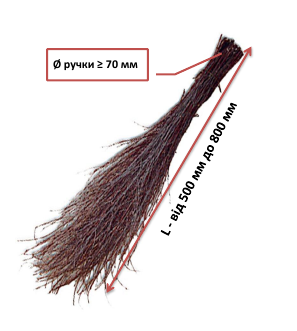 1.Товар повинен відповідати Cтандартам або ТУ, підтверджуватися Сертифікатами відповідності або якості, виданими компетентними органами або заводом-виробником.    На підтвердження відповідності предмету закупівлі затвердженим стандартам та технічним умовам тендерної закупівлі надати:- Оригінал або копію (копія завірена Учасником) сертифікату відповідності або сертифікату якості виробника.У разі відсутності сертифіката відповідності або  сертифіката якості виробника  надати паспорт виробника або каталог виробника товару  з завіреними  копіями відповідних сторінок із інформацією про технічні характеристики запропонованого товару. Зазначена у цьому підпункті  інформація повинна містити повне підтвердження відповідності запропонованого товару технічним характеристикам.Всі характеристики запропонованого еквіваленту товару повинні бути не гірші, ніж у товару, що є предметом закупівлі.2. В складі тендерної пропозиції  Учасник повинен надати довідку в довільній формі щодо застосування заходів із захисту довкілля, передбачених законодавством України, на запропонований товар.     Технічні, якісні характеристики товару предмету закупівлі повинні відповідати встановленим/зареєстрованим чинним нормативним актам чинного законодавства (державним стандартам, технічним умовам), які передбачають застосування заходів із захисту довкілля.3.Учасник визначає ціну пропозиції з урахуванням усіх своїх витрат, податків і зборів, що сплачуються або мають бути сплачені, в тому числі на транспортування до місця поставки, страхування та таке інше.Додаток №5									До тендерної документації Лист-згода на обробку персональних данихВідповідно до Закону України «Про захист персональних даних» Я__________________________ (прізвище, ім’я, по-батькові) даю згоду на обробку, використання, поширення та доступ до персональних даних, які передбачено Законом України «Про публічні закупівлі», а також згідно з нормами чинного законодавства, моїх персональних даних, відомостей, які надаю про себе для забезпечення участі у тендері, цивільно-правових та господарських відносин._______________                    ________________        	____________________Дата                                                 Підпис                   	   Прізвище те ініціали* - подається особою, що підписала цінову пропозицію.Додаток №6									До тендерної документації 1. Довідка, в якій в обов’язковому порядку повинна міститися інформація про технічні характеристики товару, який пропонується до постачання, назву товаровиробника та рік виготовлення товару на кожну позицію закупівлі.ДОВІДКАз інформацією про технічні характеристики товару запропонованого до постачанняЗАТВЕРДЖЕНОРІШЕННЯМ УПОВНОВАЖЕНОЇ ОСОБИ Протокол   від  04.08.2022 рокуУПОВНОВАЖЕНА ОСОБА_________    Володимир ОПАРІВСЬКИЙ ТЕНДЕРНА ДОКУМЕНТАЦІЇдля процедури закупівлі «ВІДКРИТІ ТОРГИ»I. Загальні положення I. Загальні положення I. Загальні положення 1. Терміни, які вживаються в тендерній документації1. Терміни, які вживаються в тендерній документаціїТендерна документація розроблена на виконання вимог Закону України «Про публічні закупівлі» (далі Закон). Терміни, які використовуються в цій тендерній документації, вживаються у значенні, наведеному у Законі.2. Інформація про замовника торгів 2. Інформація про замовника торгів 2.1. повне найменування2.1. повне найменуванняКомунальне підприємство «Житлово-комунальний сервіс «Порто - Франківський»2.2. місцезнаходження2.2. місцезнаходження65023, місто Одеса, вулиця Льва Толстого, 52.3. посадова особа замовника, повноважена здійснювати зв'язок з учасниками2.3. посадова особа замовника, повноважена здійснювати зв'язок з учасникамиВолодимир ОПАРІВСЬКИЙ, уповноважена особа,  тел.705-74-23Е-mail: porto_franko@ukr.net3. Процедура закупівлі 3. Процедура закупівлі Відкриті торги 4. Інформація про предмет закупівлі 4. Інформація про предмет закупівлі 4.1. назва предмета закупівлі4.1. назва предмета закупівліза кодом  ДК 021:2015-39224000-8 Мітли, щітки та інше господарське приладдя (Мітли березові)4.2. опис окремої частини (частин) предмета закупівлі (лота), щодо якої можуть бути подані тендерні пропозиції4.2. опис окремої частини (частин) предмета закупівлі (лота), щодо якої можуть бути подані тендерні пропозиціївизначення частин предмета закупівлі (лотів), на які в межах єдиної процедури закупівлі учасникам дозволяється подавати тендерні пропозиції, цією процедурою закупівлі не передбачено4.3. місце, кількість, обсяг поставки товарів (надання послуг, виконання робіт) 4.3. місце, кількість, обсяг поставки товарів (надання послуг, виконання робіт)    Місце поставки: 65023, м. Одеса, вул. Л. Толстого,5 обсяг поставки товарів - додаток № 44.4. строк поставки товарів (надання послуг, виконання робіт) 4.4. строк поставки товарів (надання послуг, виконання робіт) з дати підписання договору та до 31.12.2022 року (включно)5. Недискримінація учасників 5. Недискримінація учасників       Вітчизняні та іноземні учасники всіх форм власності та організаційно-правових форм беруть участь у процедурах закупівель на рівних умовах.Учасник процедури закупівлі (далі - учасник) - фізична особа, у тому числі фізична особа - підприємець, юридична особа (резидент або нерезидент), яка подала тендерну пропозиціюФілії (представництва, відокремлені підрозділи) юридичних осіб, які не мають статусу юридичних осіб, не можуть від свого імені виступати учасником, відповідно не можуть подавати тендерну пропозицію. В такому випадку учасником повинна виступати саме юридична особа, яка здійснює закупівлю через уповноважену належним чином філію (представництво, відокремлений підрозділ). Таким чином, тендерна пропозиція повинна бути надана від імені юридичної особи.В іншому випадку пропозиція підлягає відхиленню як така, що не відповідає умовам тендерної документації.6. Інформація про валюту (валюти), у якій (яких) повинна бути розрахована і зазначена ціна  тендерної пропозиції6. Інформація про валюту (валюти), у якій (яких) повинна бути розрахована і зазначена ціна  тендерної пропозиціїВалютою тендерної пропозиції є гривня.7. Інформація про мову (мови), якою (якими) повинно бути складено тендерні пропозиції 7. Інформація про мову (мови), якою (якими) повинно бути складено тендерні пропозиції Під час проведення процедур закупівель усі документи, що готуються замовником, викладаються українською мовою. А також за рішенням замовника одночасно усі документи можуть мати автентичний переклад на іншу мову. Визначальним є текст, викладений українською мовою. Усі документи, що мають відношення до тендерної пропозиції, та підготовлені безпосередньо учасником, повинні бути складені українською мовою. Інші документи, що входять до складу тендерної пропозиції та не готуються безпосередньо Учасником, у разі викладення їх іноземною мовою, повинні бути перекладені українською мовою. У складі тендерної пропозиції Учасник може надати копію документу, що викладений іноземною мовою та його переклад. Вірність перекладу має бути засвідчено Учасником.II. Порядок унесення змін та надання роз’яснень до тендерної документаціїII. Порядок унесення змін та надання роз’яснень до тендерної документаціїII. Порядок унесення змін та надання роз’яснень до тендерної документації1. Процедура надання роз’яснень щодо  тендерної документації1. Процедура надання роз’яснень щодо  тендерної документації1. Фізична/юридична особа має право не пізніше ніж за 10 днів до закінчення строку подання тендерної пропозиції звернутися через електронну систему закупівель до замовника за роз’ясненнями щодо тендерної документації та/або звернутися до замовника з вимогою щодо усунення порушення під час проведення тендеру. Усі звернення за роз’ясненнями та звернення щодо усунення порушення автоматично оприлюднюються в електронній системі закупівель без ідентифікації особи, яка звернулася до замовника. Замовник повинен протягом трьох робочих днів з дня їх оприлюднення надати роз’яснення на звернення та оприлюднити його в електронній системі закупівель відповідно до статті 10 цього Закону.2. Замовник має право з власної ініціативи або у разі усунення порушень законодавства у сфері публічних закупівель, викладених у висновку органу державного фінансового контролю відповідно до статті 8 цього Закону, або за результатами звернень, або на підставі рішення органу оскарження внести зміни до тендерної документації. У разі внесення змін до тендерної документації строк для подання тендерних пропозицій продовжується замовником в електронній системі закупівель таким чином, щоб з моменту внесення змін до тендерної документації до закінчення кінцевого строку подання тендерних пропозицій залишалося не менше семи днів.Зміни, що вносяться замовником до тендерної документації, розміщуються та відображаються в електронній системі закупівель у вигляді нової редакції тендерної документації додатково до початкової редакції тендерної документації. Замовник разом із змінами до тендерної документації в окремому документі оприлюднює перелік змін, що вносяться.У разі несвоєчасного надання замовником роз’яснень щодо змісту тендерної документації електронна система закупівель автоматично призупиняє перебіг тендеру.Для поновлення перебігу тендеру замовник повинен розмістити роз’яснення щодо змісту тендерної документації в електронній системі закупівель з одночасним продовженням строку подання тендерних пропозицій не менш як на сім днів.Зазначена у цій частині інформація оприлюднюється замовником відповідно до статті 10 цього Закону.III. Інструкція з підготовки тендерної пропозиціїIII. Інструкція з підготовки тендерної пропозиціїIII. Інструкція з підготовки тендерної пропозиціїЗміст і спосіб подання тендерної пропозиціїЗміст і спосіб подання тендерної пропозиції       Тендерна пропозиція подається в електронному вигляді шляхом заповнення електронних форм з окремими полями, у яких зазначається інформація про ціну, інші критерії оцінки (у разі їх установлення замовником), та завантажуються  наступні  файли :- реєстр наданих документів, які подаються Учасником у складі тендерної пропозиції;-  тендерна  пропозиція за формою наведеною у додатку №1- інформація та документами, що підтверджують відповідність учасника кваліфікаційним критеріям; - інформація щодо відповідності учасника вимогам, визначеним у статті 17 Закону;- інформація, що містить технічний опис предмета закупівлі  та документи, що підтверджують  відповідність  технічним, якісним, кількісним та іншим вимогам предмета закупівлі, встановленим замовником.- довідка в довільній формі за підписом керівника або уповноваженої особи учасника щодо уповноваженої особи або представника учасника процедури закупівлі щодо підпису документів тендерної пропозиції та договору  з відомостями про учасника. Документи, що підтверджують повноваження особи яка буде підписувати  тендерну пропозицію та договір про закупівлю: Повноваження щодо підпису документів пропозиції учасника (юридичної особи) процедури закупівлі та договору про закупівлю підтверджується одним із наступних документів: виписка з протоколу засновників, наказ про призначення, довіреність, доручення, або інший документ, що підтверджує повноваження посадової особи учасника на підписання документів тендерної пропозиції та договору. У разі якщо повноваження посадової особи або представника  Учасника визначені довіреністю, Учасник подає у складі тендерної пропозиції документ(-и) на особу, яка надала (підписала) довіреність або доручення (виписку з протоколу засновників (загальних зборів) та/або протокол засновників (загальних зборів) або наказу про призначення;- Копія Статуту з відміткою державного реєстратора (у випадку відсутності відмітки державного реєстратора, Учасник повинен надати довідку або опис де зазначено код доступу, за яким існує можливість переглянути електронну версію документу або інший установчий документ зі змінами (у випадку законодавчо обумовленої відсутності Статуту). У разі якщо Учасник здійснює діяльність на підставі модельного статуту, надається копія рішення засновників про створення такої юридичної особи.  - довідка з обслуговуючого банку про відсутність (наявність) заборгованості за кредитами (дата видачі не більше 30-ти днів відносно дати розкриття тендерної пропозиції). - лист-згода на обробку, використання, поширення та доступ до персональних даних учасника для забезпечення участі у процедурі відкритих торгів, цивільно-правових та господарських відносинах      На вимогу Закону України «Про захист персональних даних» Учасник повинен надати в складі пропозиції  лист-згода на обробку, використання, поширення та доступ до персональних даних учасника для забезпечення участі у процедурі відкритих торгів, цивільно-правових та господарських відносинах.Усі документи (довідки, інформаційні довідки, листи тощо), які складаються безпосередньо Учасником та завантажуються в електронну систему закупівель, повинні бути складені на фірмовому бланку та містити: № та дату, посаду, прізвище, ініціали  та власноручний підпис уповноваженої особи, а також відбитки печатки (у разі наявності).За достовірність наданої інформації та документів відповідальність безпосередньо несе Учасник.       Кожен учасник має право подати тільки одну тендерну пропозицію (у тому числі до визначеної в тендерній документації частини предмета закупівлі (лота).        Усі документи, як завантаженні файли, окрім заповненої електронної форми з окремими полями, у яких зазначається інформація про ціну, інші критерії оцінки (у разі їх установлення замовником), подаються у кольоровому сканованому вигляді у форматі PDF та повинні містити розбірливі зображення. Документи які подаються Учасником у складі пропозиції скануються з оригіналів або належно завірених копій (якщо надання копій вимагається ТД) документів в кольоровому вигляді. Всім завантаженим файлам повинна бути присвоєна назва, яка відповідає змісту завантаженого документу. Документ, розміщений на декількох сторінках, повинен бути завантажений одним файлом.        У випадку, якщо згідно цієї тендерної документації передбачається надання копій, усі копії документів повинні бути завірені нотаріально (у випадку, якщо це прямо передбачено тендерною документацією), або завірені підписом уповноваженої особи учасника та печаткою учасника процедури закупівлі (у разі наявності печатки), в іншому випадку надаються (завантажуються) скановані оригінали документів.          Відповідно до статті 7 Закону України «Про доступ до публічної інформації» конфіденційна інформація - інформація, доступ до якої обмежено фізичною або юридичною особою, крім суб'єктів владних повноважень, та яка може поширюватися у визначеному ними порядку за їхнім бажанням відповідно до передбачених ними умов. Не може бути віднесена до конфіденційної інформація, зазначена в частині першій і другій статті 13цього Закону.       У випадку, якщо Учасник при поданні тендерної пропозиції визначає інформацію конфіденційною на веб-порталі Уповноваженого органу в мережі Інтернет: http://prozorro.gov.ua, в складі пропозиції необхідно надати (розмістити в Системі) доступний до перегляду відповідний документ учасника (Положення, Порядок, Процедура, тощо), який підтверджує, що доступ до цієї інформації обмежено Учасником. В іншому випадку, пропозиція вважається такою, що не відповідає вимогам Документації.2. Забезпечення тендерної пропозиції2. Забезпечення тендерної пропозиціїНе вимагається3.  Умови повернення чи не повернення забезпечення3.  Умови повернення чи не повернення забезпеченняНе вимагається4. Строк, протягом якого тендерні пропозиції є дійсними     Тендерні пропозиції вважаються дійсними протягом не менше 90  календарних днів з дати кінцевого строку подання тендерних пропозицій.     До закінчення цього строку замовник має право вимагати від учасників продовження строку дії тендерної пропозицій.  5. Кваліфікаційні критерії до учасників та вимоги, установлені статтею 17 Закону    Учасники повинні відповідати кваліфікаційним (кваліфікаційному) критеріям, визначеним ст. 16 Закону.     Для підтвердження відповідності кваліфікаційним (кваліфікаційному)  критеріям, учасник повинен надати у складі тендерної пропозиції наступні документи:5.1. Інформаційну довідку в довільній формі про наявність обладнання та матеріально-технічної бази, що необхідні для забезпечення поставки продукції, що є предметом закупівлі.5.2. Інформаційну довідку в довільній формі про наявність в учасника працівників відповідної кваліфікації, які мають необхідні знання та досвід, необхідних для виконання умов договору.5.3 Учасник повинен надати довідку в довільній формі про наявність аналогічного договору за підписом уповноваженої посадової особи, скріплена печаткою Учасника, з зазначенням інформації щодо досвіду виконання аналогічного (-их) договору(-ів), що виконувався в  2020 та 2021 році (Аналогічним слід вважати договір щодо поставки матеріалу закупівлі) та надати копії договорів (з усіма укладеними додатковими угодами, додатками та специфікаціями до договору), що вказані в довідці. 5.4 Наявність фінансової спроможності: обов’язково надати копії фінансового балансу, звіту про фінансові результати за 2021рік, звіту про рух грошових коштів за 2021 рік та копії фінансового балансу за 2021 рік з відміткою уповноваженого органу про прийняття зазначених документів.      У разі, якщо тендерна пропозиція учасника не містить документального підтвердження відповідності кваліфікаційним критеріям, або якщо документальне підтвердження не відповідає вимогам, встановленим Замовником, або якщо документальне підтвердження вказує на невідповідність учасника кваліфікаційним вимогам, Учасник вважається таким, що не відповідає кваліфікаційним критеріям, а його тендерна пропозиція відхиляється на підставі ст. 31 Закону.       У разі встановлення замовником порушення умов раніше укладених договорів, стосовно неналежного їх виконання, відсутності обладнання, машин і механізмів, тендерна пропозиція учасника буде відхилена, як така, що не відповідає кваліфікаційним вимогам.       Для підтвердження відсутності підстав відмови в участі у процедурі закупівлі, учаснику необхідно надати наступні документи:Гарантійний лист, про відсутність підстав для відмови в участі у процедурі закупівлі (із їх зазначенням), що визначені у ч. 1 та ч.2 ст. 17 Закону України «Про публічні закупівлі»  із зазначенням всіх пунктів частин; Учасник - переможець торгів у строк, що не перевищує десяти днів з дати оприлюднення в електронній системі закупівель повідомлення про намір укласти договір про закупівлю, повинен надати замовнику документи шляхом оприлюднення їх в електронній системі закупівель, що підтверджують відсутність підстав, визначених пунктами 2, 3, 5, 6, 8, 12і 13 частини першої та частиною другою цієї статті.А саме:-Довідку (витягу), виданої уповноваженим органом, про те, що фізичну особу, яка є учасником, чи службову (посадову) особу учасника, яка підписала тендерну пропозицію, не було засуджено за злочин, пов'язаний з порушенням процедури закупівлі, чи інший злочин, вчинений з корисливих мотивів, судимість з якої не знято або не погашено в установленому законом порядку станом не більше десяти денної давнини відносно дати розкриття тендерних пропозицій.У строк що не перевищує 10 календарних днів підтвердити відсутність підстав, визначених в частині другій статті 17 Закону, а саме:Довідку, виданої уповноваженим органом, про відсутність заборгованості щодо сплати податків і зборів (обов’язкових платежів).  Довідка має бути чинною на дату подання Учасником; Згідно листа – роз’яснення №3302-06/906-06 від 15.01.2016 Мінекономрозвитку України «щодо інформації про перелік відкритих реєстрів, доступ до яких є вільний» Замовник торгів перевіряє самостійно відомості, що містяться у Єдиному державному реєстрі підприємств, щодо яких порушено провадження у справі про банкрутство, відомості щодо осіб, які вчинили корупційні правопорушення та відомості, які містяться у Єдиному державному реєстрі юридичних осіб та фізичних осіб – підприємців. Тому, учасник – переможець процедури закупів не надає документи на підтвердження відсутності підстав для відмови учаснику передбачених п. 2, 3, 4, 8, 9 ч.1 ст.17 Закону України «Про публічні закупівлі».       У разі, якщо виявлено наявність підстав для відмови в участі у процедурі закупівлі, Замовник приймає (може прийняти – у випадках, передбачених ч.2 ст.17 Закону) рішення про відмову учаснику в участі у процедурі закупівлі.       Для підтвердження відповідності кваліфікаційним (кваліфікаційному)  критеріям, учасник повинен надати у складі тендерної пропозиції довідку в довільній формі за підписом уповноваженої особи і скріплена печаткою учасника, що містить відомості про наявність у учасника  складських приміщень обладнаних для зберігання предмету закупівлі (далі – склад) у м.Одесі. В довідці необхідно зазначити право користування складським приміщенням (власне чи орендоване) та його адресу.       За надання завідомо недостовірної інформації учасники та їх посадові особи несуть кримінальну відповідальність за підроблення документів відповідно до діючого Кримінального кодексу України.       В разі неможливості надання учасником будь-якого документа в складі тендерної пропозиції, через його відсутність в нього відповідно до вимог діючого законодавства, він повинен надати довідку в довільній формі про неможливість подання такого документу із зазначенням причин відсутності та посиланням на норми діючих нормативно-правових актівУчасник нерезидент повинен надати зазначені документи з урахуванням особливостей законодавства його країни походження. У разі відсутності аналогів зазначених документів учасник нерезидент повинен надати замість нього лист з поясненням відсутності ненаданого документа. 6. Інформація про необхідні технічні, якісні та кількісні характеристики предмета закупівлі Учасники процедури закупівлі повинні надати в складі тендерної пропозиції документи, які підтверджують відповідність тендерної пропозиції учасника технічним, якісним, кількісним та іншим вимогам до предмета закупівлі.На підтвердження відповідності предмету закупівлі затвердженим стандартам та технічним умовам тендерної закупівлі надати:6.1 Довідка, в якій в обов’язковому порядку повинна міститися інформація про технічні характеристики товару, який пропонується до постачання, назву товаровиробника та рік виготовлення товару на кожну позицію закупівлі (додаток №6).6.2 Гарантійний лист (з посиланням на номер оприлюдненої в електронній системі закупівель процедури закупівлі), відповідно до якого Учасник гарантує поставити Замовнику товар належної якості, у необхідній кількості та в установлені строки. Учасник повинен поставити Замовнику товар, якість якого відповідає затвердженим стандартам України та вимогам Замовника, викладеним в тендерній документації. Вразі поставки товару неналежної якості термін заміни товару Учасником становить 3 дні з моменту отримання повідомлення від Замовника (в складі пропозиції подається відповідний гарантійний лист).     Поставка товару здійснюється окремими партіями, згідно заявок Замовника за нагальної потреби Замовника.Учасники процедури закупівлі повинні надати у складі тендерних пропозицій інформацію та документи, які підтверджують відповідність тендерної пропозиції учасника технічним, якісним, кількісним та іншим вимогам до предмета закупівлі, установленим даною тендерною документацією (Додаток 4). Інформація про відповідність запропонованого предмету закупівлі вимогам тендерної документації повинна бути підтверджена: довідкою, складеною у довільній формі, в якій Учасник підтверджує свою спроможність виконати поставлене завдання та відповідність своєї тендерної пропозиції технічним, якісним, кількісним та іншим вимогам до предмету закупівлі, викладеним у додатку 4 до тендерної документації; документами та інформацією, передбаченими Додатком 4 тендерної документації. Тендерна пропозиція, що не відповідає технічним вимогам, викладеним у Додатку №4, буде відхилена як така, що не відповідає умовам тендерної документації.Розрахунки за Товар здійснюватимуться за фактом його отримання на підставі видаткової накладної протягом 60 (шістдесят)  календарних   днів.7. Інформація про субпідрядника (у випадку закупівлі робіт)Закупівля  товару.   Учасник торгів інформацію не надає.8. Унесення змін або відкликання тендерної пропозиції учасником    Учасник має право внести зміни або відкликати свою тендерну пропозицію до закінчення строку її подання без втрати свого забезпечення тендерної пропозиції.     Такі зміни або заява про відкликання тендерної пропозиції враховуються в разі, якщо їх отримано електронною системою закупівель до закінчення строку подання тендерних пропозиційIV. Подання та розкриття тендерних пропозицій IV. Подання та розкриття тендерних пропозицій 1. Кінцевий строк подання тендерної пропозиції      Кінцевий строк подання тендерних пропозицій- 20.08.2022 р.      Кінцевий час подання пропозицій електрона система встановлює автоматично.     Отримана тендерна пропозиція автоматично вноситься до реєстру.     Електронна система закупівель автоматично формує та надсилає повідомлення учаснику про отримання його пропозиції із зазначенням дати та часу;      Тендерні пропозиції, отримані електронною системою закупівель після закінчення строку подання, не приймаються та автоматично повертаються учасникам, які їх подали;2. Дата та час розкриття тендерної пропозиції    Дата і час розкриття тендерних пропозицій визначаються електронною системою закупівель автоматично та зазначаються в оголошенні про проведення процедури відкритих торгів     Під час розкриття тендерних пропозицій автоматично розкривається вся інформація, зазначена в пропозиціях учасників, та формується перелік учасників у порядку від найнижчої до найвищої запропонованої ними ціни/приведеної ціни.          Не підлягає розкриттю інформація, що обґрунтовано визначена учасником конфіденційною.      Протокол розкриття тендерних пропозицій формується та оприлюднюється електронною системою закупівель автоматично в день розкриття пропозицій за формою, установленою Уповноваженим органом.V. Оцінка тендерної пропозиції V. Оцінка тендерної пропозиції 1. Перелік критеріїв та методика оцінки тендерної пропозиції із зазначенням питомої ваги критерію       Критерії та методика оцінки визначаються відповідно до частини першої статті 29 Закону.     Оцінка тендерних пропозицій здійснюється на основі критерію «Ціна».  Питома вага цінового критерію- 100 %.     Найбільш економічною вигідною пропозицією буде вважатися пропозиція з найнижчою ціною з урахуванням усіх податків та зборів (в тому числі податку на додану вартість (ПДВ), у разі якщо учасник є платником ПДВ або без ПДВ - у разі, якщо Учасник не є платником ПДВ.    Оцінка здійснюється щодо предмета закупівлі в цілому.     Під час розкриття тендерних пропозицій/пропозицій автоматично розкривається вся інформація, зазначена в тендерних пропозиціях/пропозиціях учасників, крім інформації, зазначеної в абзаці другому цієї частини, та формується список учасників у порядку від найнижчої до найвищої запропонованої ними ціни/приведеної ціни.      Не підлягає розкриттю інформація, що обґрунтовано визначена учасником як конфіденційна, у тому числі що містить персональні дані. Конфіденційною не може бути визначена інформація про запропоновану ціну, інші критерії оцінки, технічні умови, технічні специфікації та документи, що підтверджують відповідність кваліфікаційним критеріям відповідно до статті 16 цього Закону, і документи, що підтверджують відсутність підстав, установлених статтею 17 цього Закону.    У разі відхилення тендерної пропозиції, що за результатами оцінки визначена найбільш економічно вигідною, замовник розглядає наступну тендерну пропозицію з переліку учасників, що вважається найбільш економічно вигідною.     За результатами розгляду та оцінки тендерної пропозиції замовник визначає переможця та приймає рішення про намір укласти договір згідно з Законом. 2. Інша інформація            Учасник відповідає за одержання будь-яких та всіх необхідних дозволів, ліцензій, сертифікатів (у тому числі експортних та імпортних) на товар, який пропонується постачати за Договором, та інших документів, пов’язаних із поданням тендерної пропозиції та самостійно несе всі витрати на їх отримання.       На запропонований товар повинні застосовуватися заходи із захисту довкілля, передбачені законодавством України.      Витрати Учасника, пов’язані з підготовкою та поданням тендерної пропозиції не відшкодовуються (в тому числі і у разі відміни торгів чи визнання торгів такими, що не відбулися).       До розрахунку ціни тендерної пропозиції не включаються будь-які витрати, понесені ним у процесі здійснення процедури закупівлі.      Витрати Учасника, пов’язані з підготовкою та поданням тендерної пропозиції не відшкодовуються (в тому числі і у разі відміни торгів чи визнання торгів такими, що не відбулися).        Відповідно до частини третьої статті 12 Закону України «Про публічні закупівлі» створення та подання учасником документів тендерної пропозиції повинно бути здійснено з урахуванням вимог Закону України «Про електронні документи та електронний документообіг», а також Закону України «Про електронні довірчі послуги» та шляхом накладання на неї електронного цифрового підпису (ЕЦП) або кваліфікованого електронного підпису (КЕП). У разі, якщо учасник, згідно із законодавством або з технічних причин, не може підписати ЕЦП або КЕП тендерну пропозицію, то такий учасник надає лист – пояснення, в якому зазначає законодавчі або технічні причини не накладання на неї ЕЦП або КЕП.     Електронні документи повинні бути завірені підписом уповноваженої особи учасника на підписання тендерної пропозиції.       Учасник підтверджує довідкою в довільній формі щодо не застосування санкцій відповідно до Закону України «Про санкції» та чинного законодавства України.      Замовник відхиляє тендерні пропозиції учасників, до яких застосовано санкції щодо здійснення закупівель товарів, робіт і послуг, згідно із Законом України «Про санкції», відповідними Указами Президента України  та Рішеннями  Ради національної безпеки і оборони України про застосування персональних спеціальних економічних та інших обмежувальних заходів (санкцій).      Замовник відхиляє тендерні пропозиції, якщо відносно Учасника, службової (посадової) особи Учасника, яку уповноважено Учасником представляти його інтереси під час проведення процедури закупівлі, фізичної особи, яка є Учасником згідно з чинним законодавством України застосовано персональні спеціальні економічні та інші обмежувальні заходи (санкції).     Формальними (несуттєвими) вважаються помилки, що пов’язані з оформленням тендерної пропозиції та не впливають на зміст пропозиції, а саме на виконання  вимог викладених в пункті 1 розділу ІІІ тендерної документації - технічні помилки, описки в тексті документа та/або орфографічні помилки в словах.        Перелік формальних помилок вказаний  у  Наказі Міністерства розвитку економіки, торгівлі та сільського господарства України від 15.04.2020 № 710. 3. Відхилення тендерних пропозицій Замовник відхиляє тендерну пропозицію у разі, якщо:        1. Замовник відхиляє тендерну пропозицію із зазначенням аргументації в електронній системі закупівель у разі, якщо:1) учасник процедури закупівлі:     -не відповідає кваліфікаційним (кваліфікаційному) критеріям, установленим статтею 16 цього Закону та/або наявні підстави, встановлені частиною першою статті 17 цього Закону;     -не відповідає встановленим абзацом першим частини третьої статті 22 цього Закону вимогам до учасника відповідно до законодавства;      - зазначив у тендерній пропозиції недостовірну інформацію, що є суттєвою при визначенні результатів процедури закупівлі, яку замовником виявлено згідно з частиною п’ятнадцятою статті 29 цього Закону;    - не надав забезпечення тендерної пропозиції, якщо таке забезпечення вимагалося замовником, та/або забезпечення тендерної пропозиції не відповідає умовам, що визначені замовником у тендерній документації до такого забезпечення тендерної пропозиції;      - не виправив виявлені замовником після розкриття тендерних пропозицій невідповідності в інформації та/або документах, що подані ним у своїй тендерній пропозиції, протягом 24 годин з моменту розміщення замовником в електронній системі закупівель повідомлення з вимогою про усунення таких невідповідностей;   - не надав обґрунтування аномально низької ціни тендерної пропозиції протягом строку, визначеного в частині чотирнадцятій статті 29 цього Закону;визначив конфіденційною інформацію, що не може бути визначена як конфіденційна відповідно до вимог частини другої статті 28 цього Закону;2) тендерна пропозиція учасника:     - не відповідає умовам технічної специфікації та іншим вимогам щодо предмета закупівлі тендерної документації;    - викладена іншою мовою (мовами), аніж мова (мови), що вимагається тендерною документацією;   -  є такою, строк дії якої закінчився;3) переможець процедури закупівлі:     - відмовився від підписання договору про закупівлю відповідно до вимог тендерної документації або укладення договору про закупівлю;     - не надав у спосіб, зазначений в тендерній документації, документи, що підтверджують відсутність підстав, установлених статтею 17 цього Закону;не надав копію ліцензії або документа дозвільного характеру (у разі їх наявності) відповідно до частини другої статті 41 цього Закону;     - не надав забезпечення виконання договору про закупівлю, якщо таке забезпечення вимагалося замовником.      Інформація про відхилення тендерної пропозиції, у тому числі підстави такого відхилення (з посиланням на відповідні норми цього Закону та умови тендерної документації, яким така тендерна пропозиція та/або учасник не відповідають, із зазначенням, у чому саме полягає така невідповідність), протягом одного дня з дня ухвалення рішення оприлюднюється в електронній системі закупівель та автоматично надсилається учаснику/переможцю процедури закупівлі, тендерна пропозиція якого відхилена, через електронну систему закупівель.VI. Результати торгів та укладання договору про закупівлюVI. Результати торгів та укладання договору про закупівлюВідміна замовником торгів чи визнання їх такими, що не відбулися  1. Замовник відміняє тендер у разі:1) відсутності подальшої потреби в закупівлі товарів, робіт чи послуг;2) неможливості усунення порушень, що виникли через виявлені порушення законодавства у сфері публічних закупівель, з описом таких порушень, які неможливо усунути.2. Тендер автоматично відміняється електронною системою закупівель у разі:1) подання для участі:у відкритих торгах - менше двох тендерних пропозицій;у конкурентному діалозі - менше трьох тендерних пропозицій;у відкритих торгах для укладення рамкових угод - менше трьох тендерних пропозицій;у кваліфікаційному відборі першого етапу торгів з обмеженою участю - менше чотирьох пропозицій;2) допущення до оцінки менше двох тендерних пропозицій у процедурі відкритих торгів, у разі якщо оголошення про проведення відкритих торгів оприлюднено відповідно до частини третьої статті 10 цього Закону, а в разі застосування конкурентного діалогу, другого етапу торгів із обмеженою участю або здійснення закупівлі за рамковими угодами з кількома учасниками - менше трьох тендерних пропозицій;3) відхилення всіх тендерних пропозицій згідно з цим Законом.Замовник має право визнати тендер таким, що не відбувся, у разі:1) якщо здійснення закупівлі стало неможливим внаслідок дії непереборної сили;2) скорочення видатків на здійснення закупівлі товарів, робіт чи послуг.У разі відміни тендеру замовником або визнання тендеру таким, що не відбувся, замовник протягом одного робочого дня з дня прийняття відповідного рішення зазначає в електронній системі закупівель підстави прийняття рішення.Строк укладання договору       Рішення про намір укласти договір про закупівлю приймається замовником у день визначення переможця, та протягом одного дня після прийняття такого рішення замовник оприлюднює на веб-порталі Уповноваженого органу повідомлення про намір укласти договір та надсилає його переможцю. Усім іншим учасникам електронною системою закупівель автоматично надсилається повідомлення із зазначенням найменування та місцезнаходження переможця торгів. Замовник укладає договір про закупівлю з учасником, який визнаний переможцем процедури закупівлі, протягом строку дії його пропозиції, не пізніше ніж через 20 днів з дня прийняття рішення про намір укласти договір про закупівлю відповідно до вимог тендерної документації та тендерної пропозиції переможця процедури закупівлі. У випадку обґрунтованої необхідності строк для укладання договору може бути продовжений до 60 днів.       У разі відмови переможця торгів від підписання договору про закупівлю відповідно до вимог тендерної документації або неукладення договору про закупівлю з вини учасника у строк, визначений цим Законом, або ненадання переможцем документів, що підтверджують відсутність підстав, передбачених пунктами 2, 3, 5, 6 і 8 частини першої та частини другої статті 17 Закону у строки, та у формі, що встановлені цією тендерною документацією, замовник відхиляє тендерну пропозицію такого учасника та визначає переможця серед тих учасників, строк дії тендерної пропозиції яких ще не минув.     Учасник повинен надати у складі тендерної пропозиції інформацію (довідку в довільній формі) про особу, що уповноважена підписувати договір про закупівлю у разі перемоги учасника у торгах. Довідка повинна містити відомості про повноваження на підписання договору про закупівлю, наявність чи відсутність обмежень щодо можливості підписання договорів та зразок підпису. У разі наявності обмежень щодо підписання договору, необхідності додаткового погодження з вищестоящим органом (наприклад загальними зборами, власником) тощо, додатково необхідно надати документ про наявність в особи таких повноважень. Проект договору про закупівлю  Проект договору про закупівлю передбачений у Додатку №.3У складі тендерної пропозиції учасник повинен надати заповнений  та підписаний проект договору.  Остаточна редакція договору про закупівлю складається замовником з урахуванням особливостей предмету закупівлі та результатів аукціону на базі проекту договору про закупівлю, що є додатком№ 3 до цієї тендерної документації.Істотні умови, що обов’язково включаються до договору про закупівлю              Договір про закупівлю укладається в письмовій формі відповідно до положень Цивільного кодексу України та Господарського кодексу України з урахуванням особливостей, визначених Законом та цією тендерною документацією.        Учасник – переможець процедури закупівлі під час укладення договору повинен надати дозвіл або ліцензію на провадження певного виду господарської діяльності, якщо отримання такого дозволу або ліцензії на провадження такого виду діяльності передбачено законодавством.     * Проект договору на закупівлю та додатки до нього завантажуються до електронної системи окремим файлом.        Істотні умови договору про закупівлю не можуть змінюватися після його підписання до виконання зобов’язань сторонами в повному обсязі, крім випадків:Істотні умови договору про закупівлю не можуть змінюватися після його підписання до виконання зобов’язань сторонами в повному обсязі, крім випадків:1) зменшення обсягів закупівлі, зокрема з урахуванням фактичного обсягу видатків замовника;2) зміни ціни за одиницю товару не більше ніж на 10 відсотків у разі коливання ціни такого товару на ринку за умови, що зазначена зміна не призведе до збільшення суми, визначеної в договорі;3) покращення якості предмета закупівлі за умови, що таке покращення не призведе до збільшення суми, визначеної в договорі;4) продовження строку дії договору та виконання зобов’язань щодо передання товару, виконання робіт, надання послуг у разі виникнення документально підтверджених об’єктивних обставин, що спричинили таке продовження, у тому числі непереборної сили, затримки фінансування витрат замовника за умови, що такі зміни не призведуть до збільшення суми, визначеної в договорі;5) узгодженої зміни ціни в бік зменшення (без зміни кількості (обсягу) та якості товарів, робіт і послуг);6) зміни ціни у зв’язку із зміною ставок податків і зборів пропорційно до змін таких ставок;7) зміни встановленого згідно із законодавством органами державної статистики індексу інфляції, зміни курсу іноземної валюти або показників Platts у разі встановлення в договорі про закупівлю порядку зміни ціни залежно від зміни такого курсу або таких показників, зміни біржових котирувань, регульованих цін (тарифів) і нормативів, які застосовуються в договорі про закупівлю;8) зміни умов у зв’язку із застосуванням положень частини шостої даного пункту.Дія договору про закупівлю може продовжуватися на строк, достатній для проведення процедури закупівлі на початку наступного року, в обсязі, що не перевищує 20 відсотків суми, визначеної в договорі, якщо видатки на цю мету затверджено в установленому порядку.    Учасник процедури закупівлі у складі своєї тендерної пропозиції надає гарантійний Лист щодо погодження з Істотними (основними) умовами договору та можливістю їх включення до договору про закупівлю у разі перемоги в торгах.     У разі незгоди учасника з істотними умовами договору, а саме  відсутності гарантійного листа щодо погодження з істотними (основними) умовами договору та відсутності проекту договору, пропозиція такого учасника відхиляється як така, що не відповідає вимогам тендерної документації.5. Дії замовника при відмові переможця торгів підписати договір про закупівлю    У разі відмови переможця торгів від підписання договору про закупівлю відповідно до вимог тендерної документації замовник відхиляє тендерну пропозицію цього учасника та визначає переможця серед тих учасників, строк дії тендерної пропозиції яких ще не минув.Забезпечення виконання договору про закупівлю Забезпечення виконання договору про закупівлю  не вимагається. Відомості про Учасника процедури закупівліВідомості про Учасника процедури закупівліПовне найменування  УчасникаВищий орган управлінняКерівництво (ПІБ, посада, контактні телефони)Ідентифікаційний код за ЄДРПОУ (за наявності)МісцезнаходженняБанківські реквізитиОсоба відповідальна здійснювати зв'язок з Замовником (ПІБ, посада, контактні телефони)Факс  (за наявності)Електронна адреса (за наявності)Адреса власного веб-порталу (за наявності)№п.п.Найменування предмета закупівлі Од. виміру Кількість Ціна за одиницю, грн. з ПДВ (або без ПДВ – якщо учасник не є платником ПДВ) Всього, грн. з ПДВ (або без ПДВ – якщо учасник не є платником ПДВ) (цифрами та словами)(цифрами та словами)(цифрами та словами)(цифрами та словами)(цифрами та словами)(цифрами та словами)ПОСТАЧАЛЬНИК:ЗАМОВНИК:КОМУНАЛЬНЕ ПІДПРИЄМСТВО «ЖИТЛОВО-КОМУНАЛЬНИЙ СЕРВІС «ПОРТО-ФРАНКІВСЬКИЙ»,Код ЄДРПОУ: 35303262р/р UA 5235100500000 26002151120900  в АТ «УкрСиббанк»МФО 351005ІПН:  № 35303261553465023, Одеська область, м. Одеса,вул. Льва Толстого, буд. 5______________ Антоніна РЯЗАНОВАПОСТАЧАЛЬНИК:ЗАМОВНИК:КОМУНАЛЬНЕ ПІДПРИЄМСТВО «ЖИТЛОВО-КОМУНАЛЬНИЙ СЕРВІС «ПОРТО-ФРАНКІВСЬКИЙ»,Код ЄДРПОУ: 35303262р/р UA 5235100500000 26002151120900  в АТ «УкрСиббанк»МФО 351005ІПН:  № 35303261553465023, Одеська область, м. Одеса,вул. Льва Толстого, буд. 5_____________ Антоніна РЯЗАНОВА№НайменуванняТехнічна характеристикаКіл-тьОд.вим.№НайменуванняТехнічна характеристикаКіл-тьОд.вим.1Мітла березова1) мітла березова вищого ґатунку;
2) сировина для виготовлення мітел має бути заготовлена не раніше 2022 року;
3) товщина верхньої частини мітли не менше 70-90 мм;
4) підмітаюча поверхня не менше 200 мм;
5) висота 500-800 мм. (без держака);
6) діаметр прута у нижній частині не повинен перевищувати 10 мм;
7) підмітаюча частина повинна бути гнучкою та еластичною та не просвічуватися, не ламатися при згинанні на 90°;                                      8) в’язки повинні бути міцними, виконаними з металевої проволоки, не менш ніж в два повних обороти у 2-х місцях.20 000шт№ з/пНайменування предмету закупівлі згідно вимог документації ЗамовникаНайменування запропонованого товару згідно 
пропозиції УчасникаТехнічні характеристики запропонованого товаруТоваровиробникРік 
виготовлення1.